.Intro : 32 ComptesSection 1: SIDE , TOGETHER, TRIPLE SIDE, TOUCH, SIDE TOGETHER, TRIPLE SIDESection 2: HEEL GRIND ¼, BACK, POINT, ROCK & POINT & POINT, TOUCHRESTART ICI AU 6ème mur.Section 3: SKATE BACK (X3), COASTER STEP, TWIST TWICE, SIDESection 4: BEHIND, SIDE, CROSS and CROSS, SIDE, UNWIND ½ tour, HOLD.Contact: ebounces.country@gmail.comNervous (fr)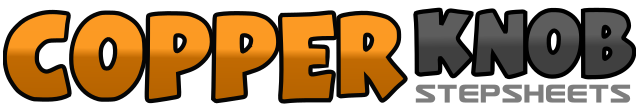 .......Count:32Wall:4Level:Novice.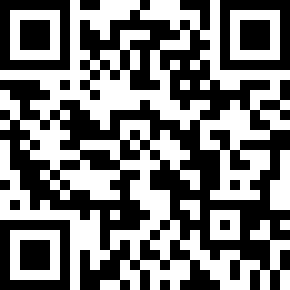 Choreographer:Balyli - Février 2017Balyli - Février 2017Balyli - Février 2017Balyli - Février 2017Balyli - Février 2017.Music:Nervous (The Ooh Song) (Mark McCabe Remix) - Gavin JamesNervous (The Ooh Song) (Mark McCabe Remix) - Gavin JamesNervous (The Ooh Song) (Mark McCabe Remix) - Gavin JamesNervous (The Ooh Song) (Mark McCabe Remix) - Gavin JamesNervous (The Ooh Song) (Mark McCabe Remix) - Gavin James........1 2PD à D, PG à côté du PD3 & 4 &PD à D , PG à côté PD, PD à D, PD touch à côté du PG5-6PG à G, PD à côté PG,7 & 8PG à G , PD à côté PG, PG à G - RESTART ICI AU 3ème mur1-2Poser talon D devant avec pointe D à G, 1/4 de tour à D et PG pas en arrière en pivotant pointe D à D 3.003-4PD derrière, pointe PG à G5 & 6Croiser le ball du PG derrière PD avec une partie du PDC, puis retour du PDC sur PD, Pointer PG à G& 7-8Rassembler le ball du PG à côté du PD, pointer PD à D, Touch PD à côté PG.1-2-3Poser PD derrière, poser le PG derrière, poser le PD derrière4 & 5Poser le ball du PG derrière, rassembler le ball du PD à côté du PG, poser le PG devant6 7Twister les talons ¼ tour à G en tournant le corps aussi , (appui PG) 6 .008Twister les talons ¼ tour à D en tournant le corps aussi , retour du PDC sur PG.- 3 .00 PD à D.1-2PG derrière PD, PD à D,3 & 4croiser PG devant PD, PD à D, croiser PG devant PD RESTART ICI AU 7ème mur.5-6PD à D, Croiser le PG devant PD,7-8dérouler ½ tour à D (finir appui deux pieds)